Publicado en  el 05/12/2014 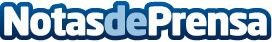 Abengoa Yield firma una línea de crédito a cuatro años por importe de 125 M de dólares y completa la adquisición de dos activos incluidos en el primer acuerdo de adquisición de activos con AbengoaDatos de contacto:Nota de prensa publicada en: https://www.notasdeprensa.es/abengoa-yield-firma-una-linea-de-credito-a_1 Categorias: Otras Industrias http://www.notasdeprensa.es